First Class Timetable 30th March – 3rd April             Ms. Carter & Ms. GallagherUseful websites:To gain access to the Gaeilge resources click on the following link, https://www.folensonline.ie/registration/?r=t register as a teacher and use the code Prim20 for Roll Number. Search Abair Liom first class and click on resources. Click Theme and then Bia. The children can engage with the following interactive activities Comhrá – Bricfeasta sa leaba, Póstaer - Bricfeasta sa leaba & Tráth na gCeist - Bricfeasta sa leaba to revise the work they have carried out on this theme. https://www.topmarks.co.uk/maths-games/daily10 This is a fantastic online resource for the children to practice addition, subtraction and ordering. Choose level one and the children answer 10 questions. https://www.topmarks.co.uk/maths-games/hit-the-button great game to practise addition and subtraction tables, the children can try and improve their score each day. https://www.worldofdavidwalliams.com/elevenses/ David Walliams is releasing a free audio book every day for the next 30 days. https://www.youtube.com/results?search_query=drama+lesson+3+-+7+years+old, this is a link to a fun and engaging drama lesson, perfect for young children. www.twinkl.com www.cosmickids.com www.gonoodle.com https://www.youtube.com/results?search_query=bodycoach+kids+workouthttps://www.youtube.com/results?search_query=kids+directed+drawingBe active! Be healthy!Are you looking for ways to keep your children active? Check out some of these ideas!Cosmic Kids – YouTube ChannelPerfect for videos of yoga, mindfulness and relaxation. Designed for children as young as 3.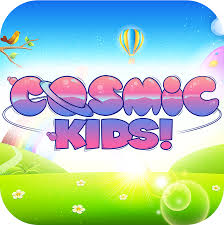 Joe Wicks – The Body Coach YouTube ChannelThere are workouts for both kids and adults on this YouTube channel.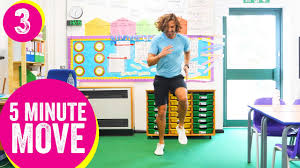 Go Noodle – YouTube ChannelPerfect for videos to keep your children moving! They’re entertaining and fun. There’s a massive range of video’s available. Suitable for children of all ages.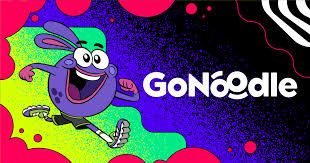 Zumba Kids – YouTube TutorialsIf your child loves dancing, check out Just Dance or Zumba Kids YouTube tutorials.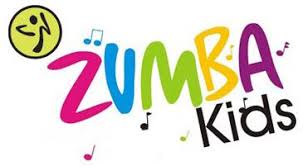 Youth Sports Trust – websiteYouth Sports Trust are compiling resources to use at home to support you and your children to stay active during this time.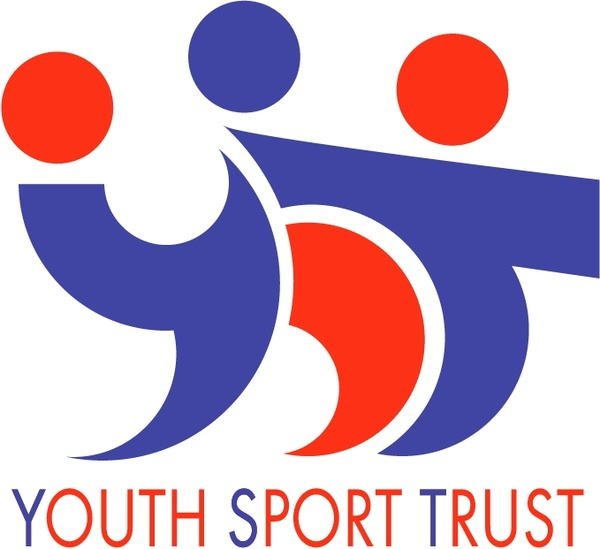 Remember it is just as important to keep your child moving as it is to keep them thinking and reading. Do a little bit of physical exercise every day! Our bodies need to be looked after as well as our brains! MondayTuesday WednesdayThursdayFridayGaeilgeBiaAll resources on folensonline.ie Gaeilge 	BiaAll resources on folensonline.ieGaeilgeBiaAll resources on folensonline.ie GaeilgeBiaAll resources on folensonline.ie GaeilgeBiaAll resources on folensonline.ie MathsOnline games (Topmarks – Daily 10 Mental Maths Challenge)Tables Practice (Hit the button game)MathsOnline games (Topmarks – Daily 10 Mental Maths Challenge) Tables Practice (Hit the button game) MathsOnline games (Topmarks – Daily 10 Mental Maths Challenge) Tables Practice (Hit the button game) MathsOnline games (Topmarks – Daily 10 Mental Maths Challenge) Tables Practice (Hit the button game) Maths Online games (Topmarks – Daily 10 Mental Maths Challenge) Tables Practice (Hit the button game) EnglishOur News and draw a picture  EnglishSound of the week – ‘ll’(hill, tell, shell)Make a list of ‘ll’ words, write sentences and draw pictures EnglishWrite a diary – What did you do today? Draw a pictureEnglishWrite a report about your favourite animal and draw a picture EnglishSell, well, bell, fellWrite each word 4 times and put into sentencesPlay a board game The BodyCoach – Kids workout on YouTubePlay X’s and O’sCreate your own exercise routine Draw a picture of your favourite cartoon characterCosmic YogaRead a storyGo NoodleDesign a cover for your favourite bookGo NoodleDraw 10 shapes, draw a line to cut the shape into two equal pieces Colour one half of each shapePlay Simon SaysDraw a picture of your house and label the parts of the house (roof, door, window, etc) Play Chinese whispers Art for kids’ hub (Directed Drawing Video) – ‘How to draw a minion’ on YouTubeListen to a story David WalliamsOnlineDrama with showstoppers stage school on YouTubeFind some 2D and 3D objects in your homeGo on a Spring walk. What signs of spring can you see? (Daffodil, nest, flower, insect, bird, etc)Write 5 sentences - In the spring I see